Сумська міська радаVІIІ СКЛИКАННЯ  XI  СЕСІЯРІШЕННЯвід 29 вересня 2021 року № 1913-МРм. СумиРозглянувши звернення громадянина (вхід. № 855642 від 28.04.2021 управління «ЦНАП у м. Суми»), відповідно до статей 12, частини сьомої статті 118 Земельного кодексу України, статті 50 Закону України «Про землеустрій», частини третьої статті 15 Закону України «Про доступ до публічної інформації», ураховуючи протокол засідання постійної комісії з питань архітектури, містобудування, регулювання земельних відносин, природокористування та екології Сумської міської ради від 12.08.2021 № 31, керуючись пунктом 34 частини першої статті 26 Закону України «Про місцеве самоврядування в Україні», Сумська міська рада ВИРІШИЛА:Відмовити Ладиці Олександру Петровичу в наданні дозволу на розроблення проекту землеустрою щодо відведення земельної ділянки у власність за адресою: м. Суми (згідно з наданим графічним матеріалом), орієнтовною площею 0,1000 га, для будівництва і обслуговування житлового будинку, господарських будівель і споруд (присадибна ділянка) у зв’язку з:- невідповідністю місця розташування земельної ділянки Плану зонування території міста Суми, затвердженого рішенням Сумської міської ради від 06.03.2013 № 2180-МР, а саме потраплянням земельної ділянки в рекреаційну зону озеленених територій загального користування Р-3, яка визначена для повсякденного відпочинку населення та озеленення території загального користування, де розміщення садибної житлової забудови не передбачено;- невідповідністю кресленням «Схема планувальних обмежень», яка є складовою Плану зонування території міста Суми, оскільки земельна ділянка потрапляє в межі зони охоронюваного ландшафту, де розміщення садибної житлової забудови не передбачено.Секретар Сумської міської ради                                                         Олег РЄЗНІКВиконавець: Клименко Юрій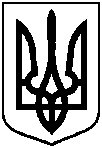 Про відмову Ладиці Олександру Петровичу в наданні дозволу на розроблення проекту землеустрою щодо відведення земельної ділянки  у власність за адресою: м. Суми  (згідно з наданим графічним матеріалом), орієнтовною площею 0,1000 га